Летние каникулы в АвстралииLexis English - Noosa & Sydney27 июля ‒ 25 августа 2018 / 13-17 лет                 8600 AUD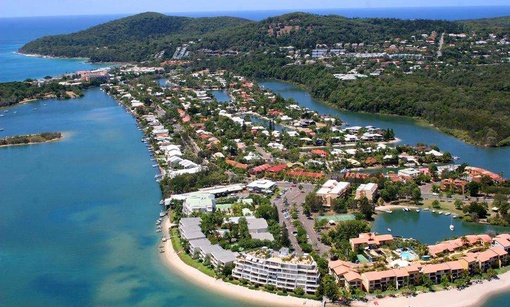 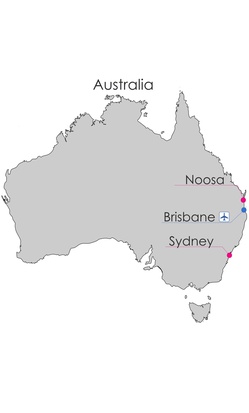 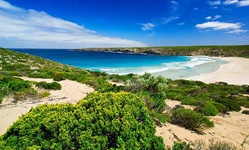 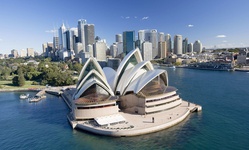      Программа включает:20 уроков английского языка в неделю в международных группахпроживание в Noosa в семье, отдельная комната, полный пансион, экскурсионная программаактивный отдых: серфинг, плавание, игровые виды спорта;проживание в Sydney в гостинице по 2-3 человека в номере, полупансион, экскурсионная программаавиабилет Москва - Брисбен, Брисбен - Сидней, Сидней - Москватрансферы, все передвижение по странеоформление визы, включая консульский сборстраховой полис                 По вопросам организации поездки:
                 Сухова Нина Владимировна +7 909 992-70-90                    Lexis English
                    Noosa Heads, 6 Lanyana Way, 4567 Queensland, AU                     Цена действительна в случае подтверждения участия и оплаты депозита до 15 декабря 2017 года.                                Port Stephens HD                                      Noosa National Park HD                              Everglade Eco Tour FD 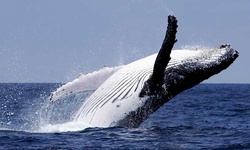 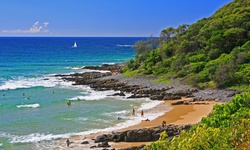 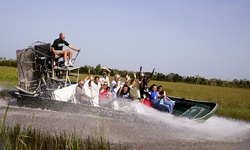                                 Fraser Island FD                                             Blue Mountains FD                                 Movie World FD 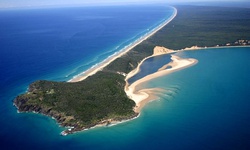 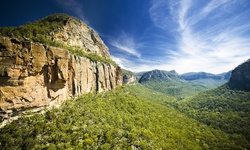 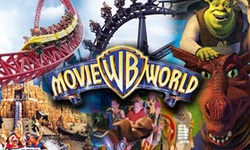                            FD - Full Day excursion                           HD - Half Day excursion Day Day Br Morning Ln Afternoon Dn Evening 128 Jul  SatArrivalsWelcome Dinner229 Jul  SunLexis Sunshine Coast CampusMovie World TourEvening w/ family330 Jul  MonTest & Orientation on CampusNoosa Local TourEvening w/ family431 Jul  TueEnglish LessonsPontoon BoatingEvening w/ family501 Aug  WedEnglish LessonsHasting St Quiz & Ice-CreamEvening w/ family602 Aug  ThuEnglish LessonsTennisEvening w/ family703 Aug  FriEnglish LessonsShopping at Sunshine PlazaEvening w/ family804 Aug  SatEverglade Day Tour (Bar-B-Canoe)Free Time at Gympie TrcEvening w/ family905 Aug  SunOptional Excursion orFree time with Host FamiliesEvening w/ family1006 Aug  MonEnglish LessonsNoosa National Park tourEvening w/ family1107 Aug  TueEnglish LessonsSurf Life Saving Presentation and ActivitiesEvening w/ family1208 Aug  WedEnglish LessonsSurfing LessonEvening w/ family1309 Aug  ThuEnglish LessonsReptile ShowEvening w/ family1410 Aug  FriEnglish LessonsRiverside BBQ & GamesEvening w/ family1511 Aug  SatFull Day Excursion toFraser IslandEvening w/ family1612 Aug  SunOptional Excursion orFree time with Host FamiliesEvening w/ family1713 Aug  MonEnglish LessonsMount Coolum HikeEvening w/ family1814 Aug  TueEnglish LessonsDidgeridoo LessonEvening w/ family1915 Aug  WedEnglish LessonsSurfing LessonEvening w/ family2016 Aug  ThuEnglish LessonsSand VolleyballEvening w/ family2117 Aug  FriEnglish LessonsMovie & Pizza NightEvening w/ family2218 Aug  SatTransfer to Brisbane AirportArriving in Sydney, Check inEvening at the Hotel2319 Aug  SunFull Day Excursion inc.Sydney Aquarium & Sydney TowerEvening at the Hotel2420 Aug  MonFull Day Excursionto Blue MountainsEvening at the Hotel2521 Aug  TueExcursion to Toronga ZooJet BoatingEvening at the Hotel2622 Aug  WedFull Day Tour to Port Stephens inc.Reptile park & Whale WatchingEvening at the Hotel2723 Aug  ThuHalf Day Tour to Opera HouseFree Time in SydneyEvening at the Hotel2824 Aug  FriDeparture